КОМАНДНАЯ ИГРОВАЯ ПРОГРАММА ДЛЯ УЧАЩИХСЯ 5  - 6  КЛАССОВУчитель:  Кандыба С.Б.Конкурс №1.    РАЗМИНКАОборудование:  каждой команде выдаются карточки с цифрами от 1 до 8;                            на доску зарисовывается игровое поле:   В прямоугольниках с номерами 1) – 8) записаны различные числа. Каждой команде задаётся ряд вопросов – задач. Команды решают их и после обсуждения поднимают карточку с номером того прямоугольника, в котором, по их мнению, записан ответ к решению задачи.Вопросы:Сколько цифр 9 в ряду от 1 до 100? (Ответ: 20 – прямоугольник №3)На лесопильном заводе машина за минуту отпиливает от бревна 2 м. За сколько минут будет распилено на такие куски бревно длиною 10м? (Ответ: 4минуты – прямоугольник №7)На расстоянии 5 м друг от друга посажены в ряд 10 берёз. Найдите расстояние между крайними берёзами. (Ответ: 45 метров – прямоугольник №6)Скорость течения реки 2 км/ч. На сколько скорость плывущего по течению реки катера больше его скорости против течения реки?(Ответ: на 4 км/ч – прямоугольник №7)В колесе 10 спиц. Прикиньте в уме. Сколько промежутков между спицами. (Ответ: 10 – прямоугольник №8)  Оценивание: за каждый правильный ответ – 1 балл.   Конкурс №2.     КТО БЫСТРЕЕОборудование: карточки с написанными на них словами – заданиями.Назовите математический термин из пяти букв, который являетсяокончанием данных слов:   (Ответ: точка)Назовите математический термин из четырёх букв, который служит окончанием слов:   (Ответ: метр)Назовите единицу измерения площади из 2-х букв, служащую окончанием слов:   (Ответ: ар)Оценивание: за каждый правильный ответ – 1 балл.   Конкурс №3.     ЗНАЮ! ВСПОМНЮ!Каждой команде выдаётся чистый лист, на котором за одну минуту она напишет как можно больше математических терминов (понятий, фигур, учёных и т.п.), начинающихся с буквы «П».Оценивание:  сколько напишут терминов - столько присуждается баллов.Конкурс №4.     СОСЧИТАЙ-КА!«Часто знает и дошкольник, Что такое треугольник,А уж вам-то как не знать!Но совсем другое дело-Быстро, точно и умелоТреугольники считать.Например, в фигуре этойСколько разных? Рассмотри!Всё внимательно исследуйИ по краю, и внутри!»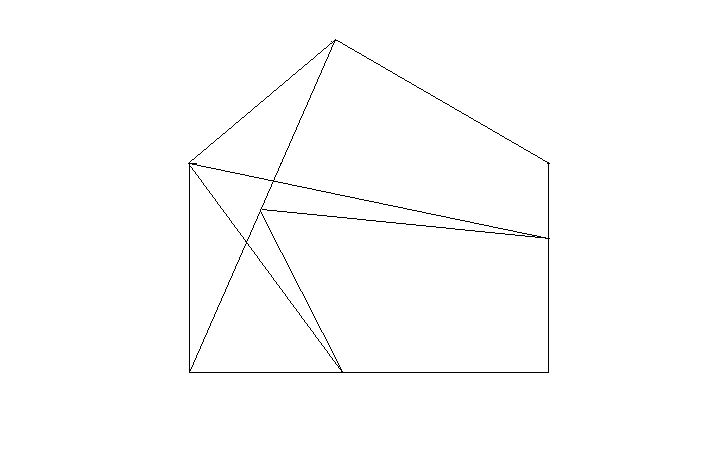 (Ответ: 11 треугольников)Оценивание: сколько насчитают треугольников - столько и баллов.          Конкурс №5.     ВЫЧИТАЙ,  ДЕЛИ И МНОЖЬ!«Вот задача не для робких!Вычитай, дели и множь,Плюсы ставь, а также скобки!Верим – к финишу придёшь!»Каждой команде на 3 минуты выдаётся лист с заданием:  5 5 5 5 = 3 5 5 5 5 = 4 5 5 5 5 = 5(Ответ:  (5 + 5 + 5) : 5 = 3               (5  5 – 5) : 5 = 4              (5 – 5)  5 + 5 = 5  ) Оценивание: за каждый верный ответ – 1 балл.В конце подводятся итоги, награждаются победители.   3)204)505)56)452)07)41)28)10Л  А  СФ  О  Р     .  .  .  .  .Л  Е  НП  Е  Р  ИД  И  А       .  .  .  .М  А  Н  ОН  Е  К  ТП  О  Ж           .  .П  О  ВК  О  М